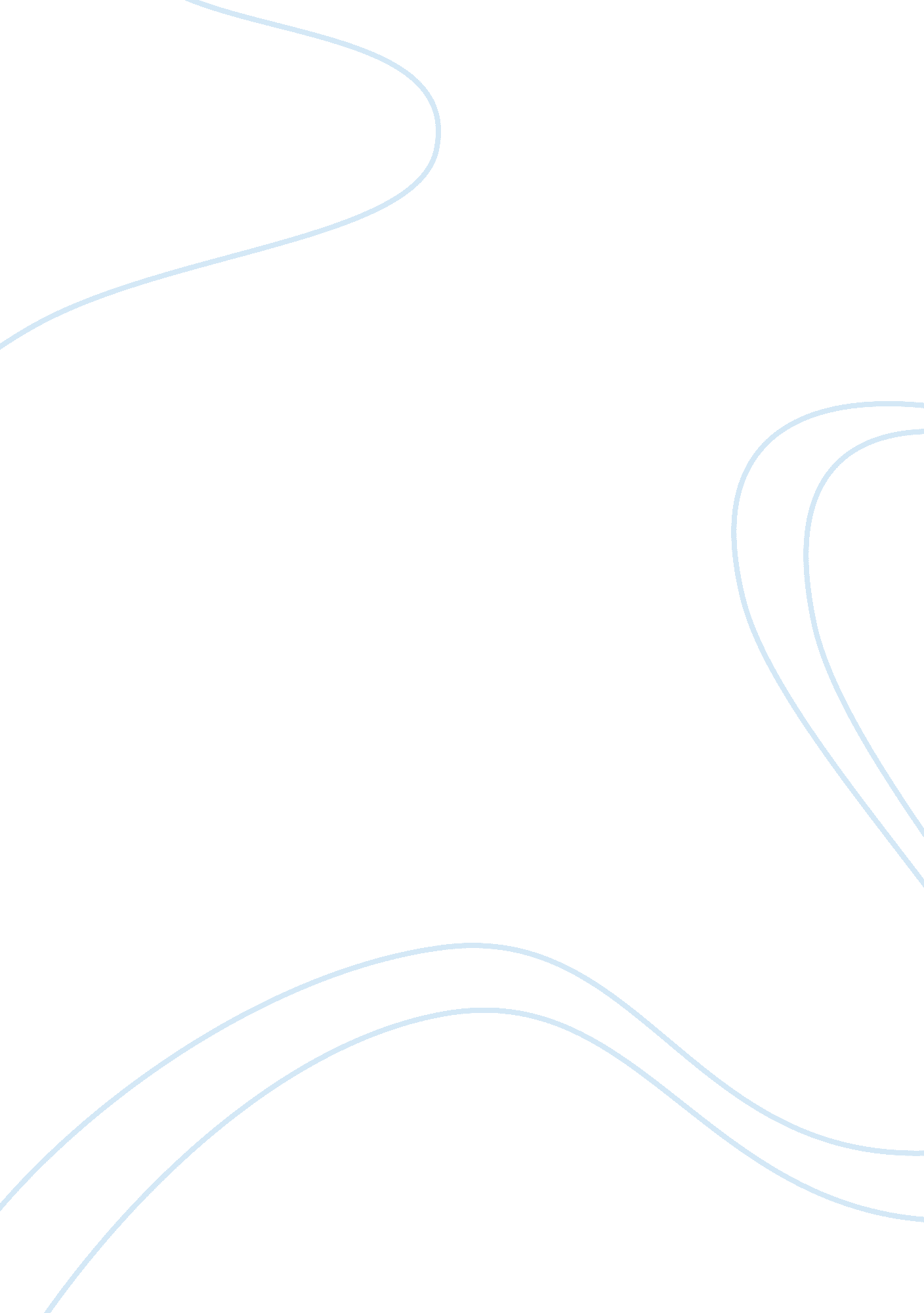 Lines written in early spring and a red red rose: poetry comparisonLiterature, Books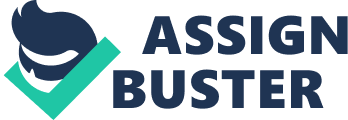 The first author is William Wordsworth with the poem “ Lines Written in Early Spring”; he has a way of bringing out nature’s great offerings. The following author will be Robert Burns with his poem “ A Red, Red Rose”. I heard a thousand blended notes, While in a grove I sat reclined, In that sweet mood when pleasant thoughts Bring sad thoughts to the mind (1-4) Wordsworth is describing how he is sitting out in a grove, in a peaceful atmosphere and when everything is calm and for him it brings out the gentlemen with emotions. He is also saying that if we take the time to get out and enjoy nature that it will relax us and we will begin to see what is important. He is also hearing the birds singing that brings something to mind, perhaps past love. Wordsworth seems to be in some sort of pain, questioning if his lost love is fair or not, if it was is suppose to be with the following lines: If such be Natures holy plan, Have I not reason to lament What man has made of man (22-24) Perhaps he is blaming it on himself that it is his fault that he is heartbroken. He may have brought on his hurt by himself, by what he has become and tried to do all that he could, but then he sees no worry with it because he sees nature and then thinks that it is the way it is suppose to be when he says: If this belief from heaven be sent (21) Wordsworth is also hinting at look how simple and basic nature is, we should also do the same by way of the birds in the poem and how they do not need to even move to get a point across. He wrote much of his work with the influence of nature not in a negative way but more in a positive. The second discussion is of Robert burns and his piece “ A Red, Red Rose”. Many thoughts may come to mind when you read the first line of his poem but as you go on it is as if you are in a way reading a fairy tale. Not everyone has their love relating to a red rose, some to a different color or some will not even compare or express there love through flowers or nature but as we look at Burns’ first stanza he surely compares himself, his emotions with a piece of nature. O my Luve’s like a red, red rose, That’s newly sprung in June; O my Luve’s like the melodie That’s sweetly played in tune. (1-4) With this stanza he is expressing his love to her with a red rose and maybe he chose a red rose as a color of his heart, that he is giving her his heart, there a many possibilities. In the second line, with the month of June, maybe that is when roses are in full bloom and are looking their best and so he wants to give this young lady a “ perfect” rose just as their love is for each other. Also it is in a way saying that their deep love for each other has just come about in June, just like the recently bloomed rose. So he is comparing his love to a rose, something that is natural just as his love is for her. In the third and fourth lines he telling her that his love for her is like when a piano is in tune and played with the right chords that it is a very sweet sound and thought. Another possibility of how he feels his love is for her is how sweet the rose smells, almost indescribable but she knows. Maybe he chose to give her a rose because of all the wonderful interpretations she may have from a single rose. It appears that he knew what nature has to offer and that a single red rose by its self could say more about his love towards her than any words he can say. Wordsworth and Burns both choose to use nature in their writings to get the point across that they want, it may be in different ways or reasons but it still has the center of attention on nature. 